2021-2022 MGM SOFTBALL TEAM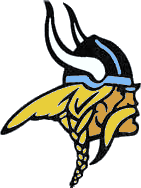 Seniors:
Mallory Atchison*
Pearl Whitaker* 
Breanna Faircloth*Juniors:Laina Holliman
Erin Barker
Haylee Hall
Bayley Keller
Paris Daniels
Kyleigh McDuffie*
Olivia Smith*
Jayden Sawyer*
Cassidy Posey
Sophomores:
Madison Hall
Ah’Kyla Miller
Lacy Riley
Breleigh Corley
Mikayla Baumgartner*
Kristian McNeil
Angel Goldman
Freshmen:
Ava Gradick*
Lexi Pierce*
Mackenzie Englett*
Emma Fairchild*
Ella Fairchild*
Emilee Perry
Kadence Havard
Gracie Coleman
Kaylee White
Erica Barker